KEHILLAT BETH ISRAEL	         1400 Coldrey Avenue	DUES 2021-2022 - Associate	Ottawa, ON  K1Z 7P9NAME(S)_____________________________________________________________________________________________EMAIL									TELEPHONE_____________________________________________________________________________________________Associate DuesSingle	$250Couple	$500If you are a full member of another synagogue, please let us know the name of the synagogue (and location, if not in Ottawa):______________________________________________________PAYMENT INFORMATION_____________________________________________________________________________________Credit Card #:							   Expiry Date:		   CVV:Please process my credit card on the following date (circle one):    ⃝   August 15	    ⃝	September 1⃝ I acknowledge that by paying by credit card, I will be charged a 2.2% processing fee.⃝ I have enclosed a cheque for the full amount of my Associate dues.Phone: (613) 728-3501membership@kehillatbethisrael.comPlease return this form by mail, email or in person by August 15, 2021.		  www.kehillatbethisrael.com/payments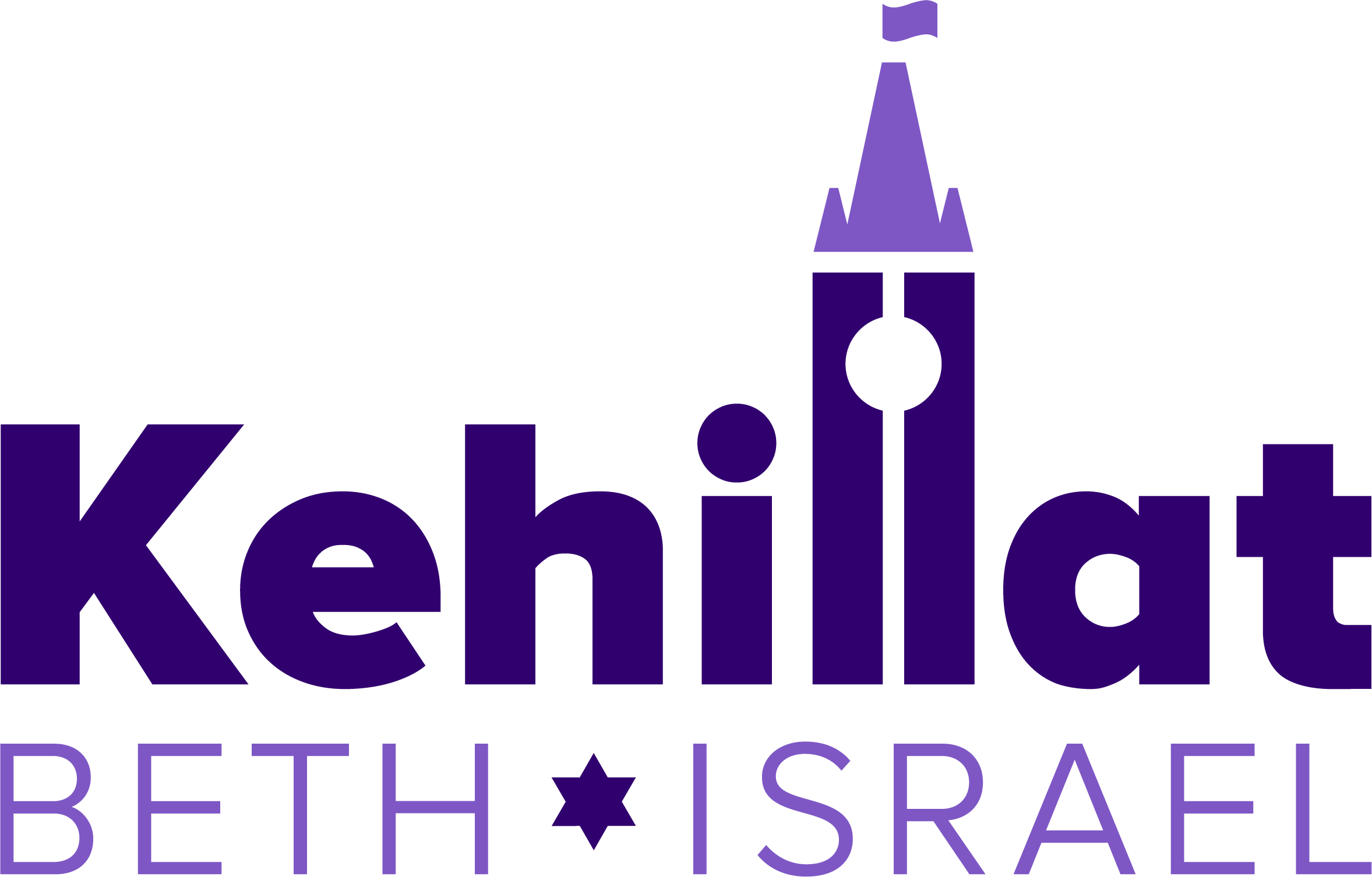 